Plenary sitting<NoDocSe>A8-0104/2018</NoDocSe><Date>{26/03/2018}26.3.2018</Date><RefProcLect>***</RefProcLect><TitreType>RECOMMENDATION</TitreType><Titre>on the draft Council decision on the conclusion, on behalf of the Union and of the Member States, of the Protocol to the Partnership and Cooperation Agreement establishing a partnership between the European Communities and their Member States, of the one part, and the Republic of Uzbekistan, of the other part, to take account of the accession of the Republic of Croatia to the European Union</Titre><DocRef>(09021/2017 – C8-0243/2017 – 2017/0083(NLE))</DocRef><Commission>{AFET}Committee on Foreign Affairs</Commission>Rapporteur: <Depute>Jozo Radoš</Depute>PR_NLE-AP_AgreementCONTENTSPageDRAFT EUROPEAN PARLIAMENT LEGISLATIVE RESOLUTION	5PROCEDURE – COMMITTEE RESPONSIBLE	6FINAL VOTE BY ROLL CALL IN COMMITTEE RESPONSIBLE	7DRAFT EUROPEAN PARLIAMENT LEGISLATIVE RESOLUTIONon the draft Council decision on the conclusion, on behalf of the Union and of the Member States, of the Protocol to the Partnership and Cooperation Agreement establishing a partnership between the European Communities and their Member States, of the one part, and the Republic of Uzbekistan, of the other part, to take account of the accession of the Republic of Croatia to the European Union(09021/2017 – C8-0243/2017 – 2017/0083(NLE))(Consent)The European Parliament,–	having regard to the draft Council decision (09021/2017),–	having regard to the draft Protocol to the Partnership and Cooperation Agreement establishing a partnership between the European Communities and their Member States, of the one part, and the Republic of Uzbekistan, of the other part, to take account of the accession of the Republic of Croatia to the European Union (09079/2017),–	having regard to request for consent submitted by the Council in accordance with Article 91, Article 100(2), Articles 207 and 209, and Article 218(6), second subparagraph, point (a) of the Treaty on the Functioning of the European Union (C8-0243/2017), –	having regard to Rule 99(1) and (4), and Rule 108(7) of its Rules of Procedure,–	having regard to the recommendation of the Committee on Foreign Affairs (A8-0104/2018),1.	Gives its consent to conclusion of the Protocol;2.	Instructs its President to forward its position to the Council, the Commission and the governments and parliaments of the Member States and of the Republic of Uzbekistan.PROCEDURE – COMMITTEE RESPONSIBLEFINAL VOTE BY ROLL CALL IN COMMITTEE RESPONSIBLEKey to symbols:+	:	in favour-	:	against0	:	abstentionEuropean Parliament2014-2019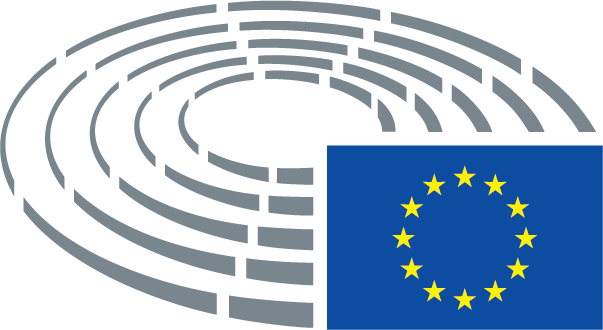 Symbols for procedures	*	Consultation procedure	***	Consent procedure	***I	Ordinary legislative procedure (first reading)	***II	Ordinary legislative procedure (second reading)	***III	Ordinary legislative procedure (third reading)(The type of procedure depends on the legal basis proposed by the draft act.)TitleProtocol to the Partnership and Cooperation Agreement establishing a partnership between the European Communities and their Member States, of the one part, and the Republic of Uzbekistan, of the other part, to take account of the accession of the Republic of Croatia to the European UnionProtocol to the Partnership and Cooperation Agreement establishing a partnership between the European Communities and their Member States, of the one part, and the Republic of Uzbekistan, of the other part, to take account of the accession of the Republic of Croatia to the European UnionProtocol to the Partnership and Cooperation Agreement establishing a partnership between the European Communities and their Member States, of the one part, and the Republic of Uzbekistan, of the other part, to take account of the accession of the Republic of Croatia to the European UnionProtocol to the Partnership and Cooperation Agreement establishing a partnership between the European Communities and their Member States, of the one part, and the Republic of Uzbekistan, of the other part, to take account of the accession of the Republic of Croatia to the European UnionReferences09021/2017 – C8-0243/2017 – COM(2017)0187 – 2017/0083(NLE)09021/2017 – C8-0243/2017 – COM(2017)0187 – 2017/0083(NLE)09021/2017 – C8-0243/2017 – COM(2017)0187 – 2017/0083(NLE)09021/2017 – C8-0243/2017 – COM(2017)0187 – 2017/0083(NLE)Date of consultation / request for consent25.7.2017Committee responsible       Date announced in plenaryAFET11.9.2017Committees asked for opinions       Date announced in plenaryDEVE11.9.2017INTA11.9.2017Not delivering opinions       Date of decisionDEVE6.9.2017INTA3.5.2017Rapporteurs       Date appointedJozo Radoš27.11.2017Discussed in committee21.2.2018Date adopted20.3.2018Result of final vote+:–:0:513651365136Members present for the final voteMichèle Alliot-Marie, Nikos Androulakis, Francisco Assis, Petras Auštrevičius, Amjad Bashir, Mario Borghezio, Victor Boştinaru, Elmar Brok, Klaus Buchner, James Carver, Fabio Massimo Castaldo, Lorenzo Cesa, Javier Couso Permuy, Andi Cristea, Georgios Epitideios, Knut Fleckenstein, Anna Elżbieta Fotyga, Eugen Freund, Michael Gahler, Iveta Grigule-Pēterse, Sandra Kalniete, Manolis Kefalogiannis, Tunne Kelam, Wajid Khan, Andrey Kovatchev, Eduard Kukan, Ilhan Kyuchyuk, Ryszard Antoni Legutko, Arne Lietz, Barbara Lochbihler, Sabine Lösing, Andrejs Mamikins, David McAllister, Tamás Meszerics, Francisco José Millán Mon, Clare Moody, Javier Nart, Pier Antonio Panzeri, Demetris Papadakis, Ioan Mircea Paşcu, Alojz Peterle, Tonino Picula, Cristian Dan Preda, Michel Reimon, Sofia Sakorafa, Jaromír Štětina, Charles Tannock, László Tőkés, Ivo Vajgl, Johannes Cornelis van Baalen, Anders Primdahl VistisenMichèle Alliot-Marie, Nikos Androulakis, Francisco Assis, Petras Auštrevičius, Amjad Bashir, Mario Borghezio, Victor Boştinaru, Elmar Brok, Klaus Buchner, James Carver, Fabio Massimo Castaldo, Lorenzo Cesa, Javier Couso Permuy, Andi Cristea, Georgios Epitideios, Knut Fleckenstein, Anna Elżbieta Fotyga, Eugen Freund, Michael Gahler, Iveta Grigule-Pēterse, Sandra Kalniete, Manolis Kefalogiannis, Tunne Kelam, Wajid Khan, Andrey Kovatchev, Eduard Kukan, Ilhan Kyuchyuk, Ryszard Antoni Legutko, Arne Lietz, Barbara Lochbihler, Sabine Lösing, Andrejs Mamikins, David McAllister, Tamás Meszerics, Francisco José Millán Mon, Clare Moody, Javier Nart, Pier Antonio Panzeri, Demetris Papadakis, Ioan Mircea Paşcu, Alojz Peterle, Tonino Picula, Cristian Dan Preda, Michel Reimon, Sofia Sakorafa, Jaromír Štětina, Charles Tannock, László Tőkés, Ivo Vajgl, Johannes Cornelis van Baalen, Anders Primdahl VistisenMichèle Alliot-Marie, Nikos Androulakis, Francisco Assis, Petras Auštrevičius, Amjad Bashir, Mario Borghezio, Victor Boştinaru, Elmar Brok, Klaus Buchner, James Carver, Fabio Massimo Castaldo, Lorenzo Cesa, Javier Couso Permuy, Andi Cristea, Georgios Epitideios, Knut Fleckenstein, Anna Elżbieta Fotyga, Eugen Freund, Michael Gahler, Iveta Grigule-Pēterse, Sandra Kalniete, Manolis Kefalogiannis, Tunne Kelam, Wajid Khan, Andrey Kovatchev, Eduard Kukan, Ilhan Kyuchyuk, Ryszard Antoni Legutko, Arne Lietz, Barbara Lochbihler, Sabine Lösing, Andrejs Mamikins, David McAllister, Tamás Meszerics, Francisco José Millán Mon, Clare Moody, Javier Nart, Pier Antonio Panzeri, Demetris Papadakis, Ioan Mircea Paşcu, Alojz Peterle, Tonino Picula, Cristian Dan Preda, Michel Reimon, Sofia Sakorafa, Jaromír Štětina, Charles Tannock, László Tőkés, Ivo Vajgl, Johannes Cornelis van Baalen, Anders Primdahl VistisenMichèle Alliot-Marie, Nikos Androulakis, Francisco Assis, Petras Auštrevičius, Amjad Bashir, Mario Borghezio, Victor Boştinaru, Elmar Brok, Klaus Buchner, James Carver, Fabio Massimo Castaldo, Lorenzo Cesa, Javier Couso Permuy, Andi Cristea, Georgios Epitideios, Knut Fleckenstein, Anna Elżbieta Fotyga, Eugen Freund, Michael Gahler, Iveta Grigule-Pēterse, Sandra Kalniete, Manolis Kefalogiannis, Tunne Kelam, Wajid Khan, Andrey Kovatchev, Eduard Kukan, Ilhan Kyuchyuk, Ryszard Antoni Legutko, Arne Lietz, Barbara Lochbihler, Sabine Lösing, Andrejs Mamikins, David McAllister, Tamás Meszerics, Francisco José Millán Mon, Clare Moody, Javier Nart, Pier Antonio Panzeri, Demetris Papadakis, Ioan Mircea Paşcu, Alojz Peterle, Tonino Picula, Cristian Dan Preda, Michel Reimon, Sofia Sakorafa, Jaromír Štětina, Charles Tannock, László Tőkés, Ivo Vajgl, Johannes Cornelis van Baalen, Anders Primdahl VistisenSubstitutes present for the final voteAsim Ademov, Laima Liucija Andrikienė, Brando Benifei, Andrzej Grzyb, Antonio López-Istúriz White, Tokia Saïfi, Marietje Schaake, Igor Šoltes, Bodil ValeroAsim Ademov, Laima Liucija Andrikienė, Brando Benifei, Andrzej Grzyb, Antonio López-Istúriz White, Tokia Saïfi, Marietje Schaake, Igor Šoltes, Bodil ValeroAsim Ademov, Laima Liucija Andrikienė, Brando Benifei, Andrzej Grzyb, Antonio López-Istúriz White, Tokia Saïfi, Marietje Schaake, Igor Šoltes, Bodil ValeroAsim Ademov, Laima Liucija Andrikienė, Brando Benifei, Andrzej Grzyb, Antonio López-Istúriz White, Tokia Saïfi, Marietje Schaake, Igor Šoltes, Bodil ValeroDate tabled26.3.201826.3.201826.3.201826.3.201851+ALDEPetras Auštrevičius, Johannes Cornelis van Baalen, Iveta Grigule-Pēterse, Ilhan Kyuchyuk, Javier Nart, Marietje Schaake, Ivo VajglECRAmjad Bashir, Anna Elżbieta Fotyga, Ryszard Antoni Legutko, Charles Tannock, Anders Primdahl VistisenEFDDFabio Massimo CastaldoGUE/NGLJavier Couso Permuy, Sabine Lösing, Sofia SakorafaPPEAsim Ademov, Michèle Alliot-Marie, Laima Liucija Andrikienė, Elmar Brok, Lorenzo Cesa, Michael Gahler, Andrzej Grzyb, Sandra Kalniete, Manolis Kefalogiannis, Tunne Kelam, Andrey Kovatchev, Eduard Kukan, Antonio López-Istúriz White, David McAllister, Francisco José Millán Mon, Alojz Peterle, Cristian Dan Preda, Tokia Saïfi, Jaromír Štětina, László TőkésS&DNikos Androulakis, Francisco Assis, Brando Benifei, Victor Boştinaru, Andi Cristea, Knut Fleckenstein, Eugen Freund, Wajid Khan, Arne Lietz, Andrejs Mamikins, Clare Moody, Pier Antonio Panzeri, Demetris Papadakis, Ioan Mircea Paşcu, Tonino Picula3-EFDDJames CarverENFMario BorghezioNIGeorgios Epitideios60VERTS/ALEKlaus Buchner, Barbara Lochbihler, Tamás Meszerics, Michel Reimon, Igor Šoltes, Bodil Valero